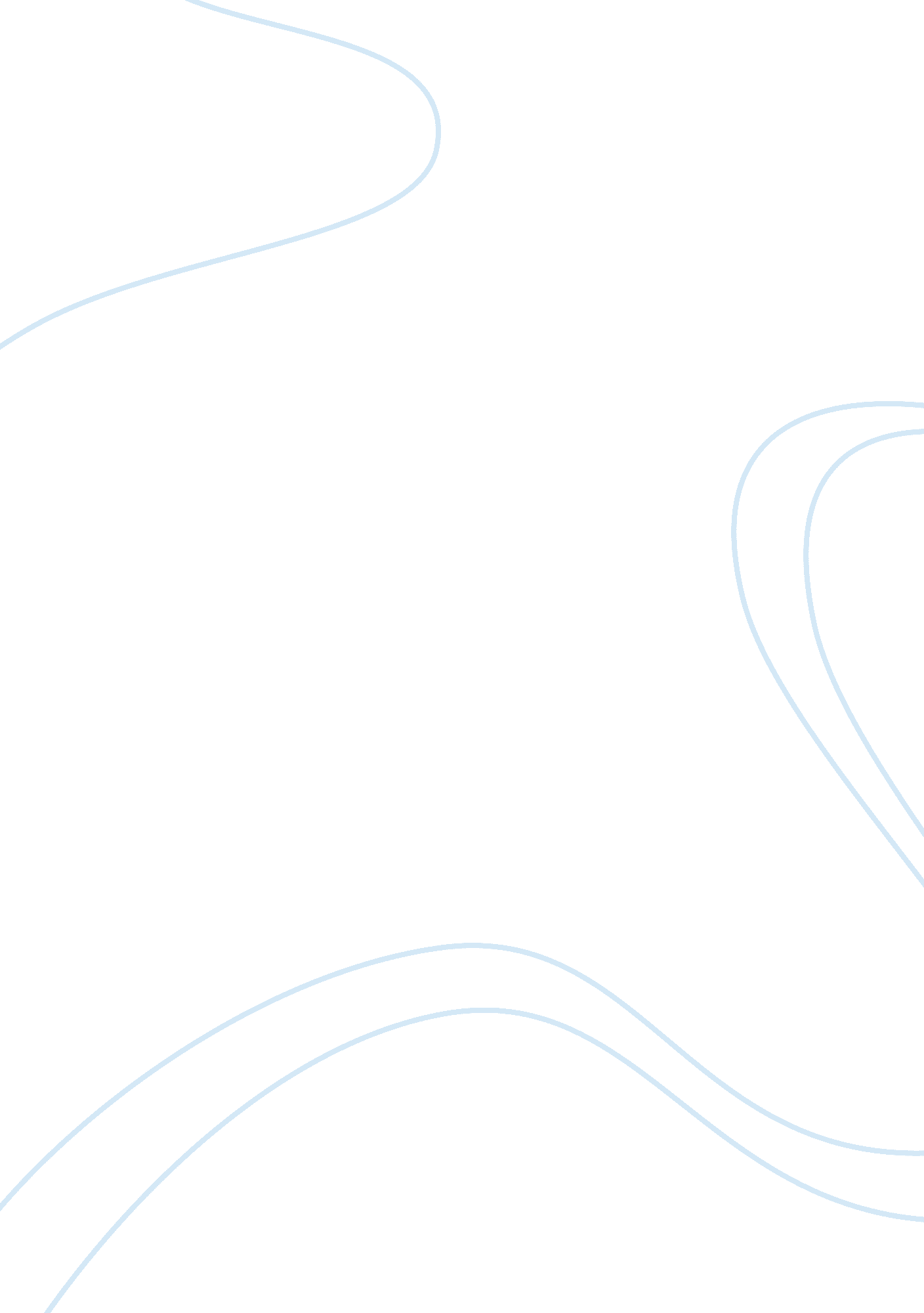 Literature marking schemeLiterature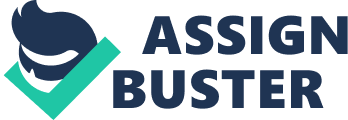 SYLLABUS Cambridge IGCSE® Literature (English) 0486 For examination in June and November 2014 Cambridge International Certificate Literature (English)* 0476 For examination in June and November 2014 *This syllabus is accredited for use in England, Wales and Northern Ireland as a Cambridge International Level 1/Level 2 Certificate. University of Cambridge International Examinations retains the copyright on all its publications. Registered Centres are permitted to copy material from this booklet for their own internal use. However, we cannot give permission to Centres to photocopy any material that is acknowledged to a third party even for internal use within a Centre. ® IGCSE is the registered trademark of University of Cambridge International Examinations © University of Cambridge International Examinations 2011 Contents 1. Introduction ..................................................................................................................... 2 1. 1 1. 2 1. 3 1. 4 1. 5 1. 6 Why choose Cambridge? Why choose Cambridge IGCSE? Why choose Cambridge IGCSE Literature (English)? Cambridge International Certificate ofEducation(ICE) Schools in England, Wales and Northern Ireland How can I find out more? 2. Assessment at a glance .................................................................................................. 5 Cambridge IGCSE Literature (English) Syllabus code 0486 Cambridge International Level 1/Level 2 Certificate Literature (English) Syllabus code 0476 3. Syllabus aims and objectives .......................................................................................... 7 3. 1 Aims 3. 2 Assessment objectives 4. Description of papers (syllabus 0486) ............................................................................. 9 4. 1 4. 2 4. 3 4. 4 . 5 Paper 1: Set Texts – Open books Paper 2: Coursework portfolio (syllabus 0486 only) Paper 3: Unseen Paper 4: Set texts – Closed books A (syllabus 0486 only) Paper 5: Set texts – Closed books B (syllabus 0486 only) 5. Description of papers (syllabus 0476) ........................................................................... 13 5. 1 Paper 1: Set Texts – Open books 5. 2 Paper 2: Unseen 6. Set texts (syllabus 0486)............................................................................................... 15 7. Set texts (syllabus 0476) ............................................................................................... 0 8. Grade descriptions ........................................................................................................ 22 9. Coursework guidance (syllabus 0486) .......................................................................... 23 9. 1 Coursework portfolio (Paper 2) (syllabus 0486): guidance notes 9. 2 Marking and moderating Coursework 9. 3 Assessment criteria for Coursework 10. Appendix A ................................................................................................................... 26 10. 1 Resources: set text editions 11. Appendix B: Additional information ............................................................................... 31 12. Appendix C: Additional information – Cambridge International Level 1/Level 2 Certificates.................................................................................................................... 33 Introduction 1. Introduction 1. 1 Why choose Cambridge? University of Cambridge International Examinations is the world’s largest provider of international education programmes and qualifications for 5 to 19 year olds. We are part of the University of Cambridge, trusted for excellence in education. Our qualifications are recognised by the world’s universities and employers. Recognition Every year, thousands of learners gain the Cambridge qualifications they need to enter the world’s universities. Cambridge IGCSE® (International General Certificate of Secondary Education) is internationally recognised by schools, universities and employers as equivalent to UK GCSE. Learn more at w ww. cie. org. uk/recognition Excellence in education We understand education. We work with over 9000 schools in over 160 countries who offer our programmes and qualifications. Understanding learners’ needs around the world means listening carefully to our community of schools, and we are pleased that 98% of Cambridge schools say they would recommend us to other schools. Our mission is to provide excellence in education, and our vision is that Cambridge learners become confident, responsible, innovative and engaged. Cambridge programmes and qualifications help Cambridge learners to become: • confident in working with information and ideas – their own and those of others • responsible for themselves, responsive to and respectful of others • nnovative and equipped for new and future challenges • engaged intellectually and socially, ready to make a difference. Support in the classroom We provide a world-class support service for Cambridge teachers and exams officers. We offer a wide range ofteachermaterials to Cambridge schools, plus teacher training (online and face-to-face), expert advice and learner-support materials. Exams officers can trust in reliable, efficient administration of exams entry and excellent, personal support from our customer services. Learn more at w ww. cie. org. uk/teachers Not-for-profit, part of the University of Cambridge We are a part of Cambridge Assessment, a department of the University of Cambridge and a not-for-profit organisation. We invest constantly in research and development to improve our programmes and qualifications. 2 Cambridge IGCSE Literature (English) 0486 Cambridge International Certificate Literature (English) 0476 Introduction 1. 2 Why choose Cambridge IGCSE? Cambridge IGCSE helps your school improve learners’ performance. Learners develop not only knowledge and understanding, but also skills in creative thinking, enquiry and problem solving, helping them to perform well and prepare for the next stage of their education. Cambridge IGCSE is the world’s most popular international curriculum for 14 to 16 year olds, leading to globally recognised and valued Cambridge IGCSE qualifications. It is part of the Cambridge Secondary 2 stage. Schools worldwide have helped develop Cambridge IGCSE, which provides an excellent preparation for Cambridge International AS and A Levels, Cambridge Pre-U, Cambridge AICE (Advanced International Certificate of Education) and other education programmes, such as the US Advanced Placement Program and the International Baccalaureate Diploma. Cambridge IGCSE incorporates the best in international education for learners at this level. It develops in line with changing needs, and we update and extend it regularly. 1. 3 Why choose Cambridge IGCSE Literature (English)? Cambridge IGCSE Literature (English) is accepted by universities and employers as proof of real knowledge and understanding. Successful candidates gain lifelong skills, including the ability to: • Read, interpret and evaluate texts through the study of literature in English; • Develop an understanding of literal and implicit meaning, relevant contexts and of the deeper themes or attitudes that may be expressed; • Recognise and appreciate the ways in which writers use English to achieve a range of effects; Present an informed, personal response to materials they have studied; • Explore wider and universal issues, promoting students’ better understanding of themselves and of the world around them. 1. 4 Cambridge International Certificate of Education (ICE) Cambridge ICE is the group award of Cambridge IGCSE. It gives schools the opportunity to benefit from offering a broad and balanced curriculum by recognising the achievements of learners who pass examinations in at least seven subjects. Learners draw subjects from five subject groups, including two languages, and one subject from each of the other subject groups. The seventh subject can be taken from any of the five subject groups. Literature (English) falls into Group II, Humanities and Social Sciences. Learn more about Cambridge IGCSE and Cambridge ICE at w ww. cie. org. uk/cambridgesecondary2 Cambridge IGCSE Literature (English) 0486 Cambridge International Certificate Literature (English) 0476 3 Introduction 1. 5 Schools in England, Wales and Northern Ireland This Cambridge IGCSE is approved for regulation in England, Wales and Northern Ireland. It appears on the Register of Regulated Qualifications http://register. ofqual. gov. uk as a Cambridge International Level 1/Level 2 Certificate. There is more information for schools in England, Wales and Northern Ireland in Appendix C to this syllabus. School and college performance tables Cambridge IGCSEs which are approved by Ofqual are eligible for inclusion in school and college performance tables. For up-to-date information on the performance tables, including the list of qualifications which count towards the English Baccalaureate, please go to the Department for Education website (www. education. gov. uk/performancetables). All approved Cambridge IGCSEs are listed as Cambridge International Level 1/Level 2 Certificates. 1. How can I find out more? If you are already a Cambridge school You can make entries for this qualification through your usual channels. If you have any questions, please contact us at[email protected]org. uk If you are not yet a Cambridge school Learn about the benefits of becoming a Cambridge school at w ww. cie. org. uk/startcambridge. Email us at[email protected]org. uk to find out how your organisation can become a Cambridge school. 4 Cambridge IGCSE Literature (English) 0486 Cambridge International Certificate Literature (English) 0476 Assessment at a glance 2. Assessment at a glance Cambridge IGCSE Literature (English) Syllabus code 0486 Candidates take one of the following options: Component Paper 1: Set Texts – Open books Paper 2: Coursework portfolio Duration 2 hours 15 minutes Assessed by the Centre; externally moderated by Cambridge Weighting 75% 25% OR Component Paper 1: Set Texts – Open books Paper 3: Unseen Duration 2 hours 15 minutes 1 hour 15 minutes Weighting 75% 25% OR Component Paper 4: Set Texts – Closed books: A Paper 5: Set Texts – Closed books: B Duration 2 hours 15 minutes 45 minutes Weighting 75% 25% The full range of grades (A*–G) is available in each option. Availability This syllabus is examined in the May/June examination series and the October/November examination series. This syllabus is available to private candidates (for the non-coursework options). Cambridge IGCSE Literature (English) 0486 Cambridge International Certificate Literature (English) 0476 5 Assessment at a glance Cambridge International Level 1/Level 2 Certificate* Literature (English) Syllabus code 0476 All candidates take the following: Paper 1 2 hours 15 minutes Set Texts – Open Books Three sections – drama, prose andpoetrywith a mix of passage-based, essay questions and (on prose and drama texts) empathic questions. There is a choice of three questions on each set text. Paper 2 1 hour 15 minutes Unseen From a choice of two question, each requiring critical commentary, candidates must choose one. One question is based on a literary prose passage and the other on a poem or extract of a poem. Candidates answer one question from each section and must choose at least one passagebased and one essay question. No set texts for this component. All Assessment Objectives are tested All Assessment Objectives are tested. Weighting: 75% of total marks. Weighting: 25% of total marks. The full range of grades (A*–G) is available. Availability This syllabus is examined in the May/June examination series and the October/November examination series. It is available in the UK only. This syllabus is available to private candidates. Combining these syllabuses with other syllabuses Candidates can combine either of these syllabuses in an examination series with any other Cambridge syllabus, except: • syllabuses with the same title at the same level • 2010 Cambridge O Level Literature in English • 0408 Cambridge IGCSE World Literature Please note that Cambridge IGCSE, Cambridge International Level 1/Level 2 Certificates and Cambridge O Level syllabuses are at the same level. * 6 This syllabus is accredited for use in England, Wales and Northern Ireland as Cambridge International Level 1/Level 2 Certificate. Cambridge IGCSE Literature (English) 0486 Cambridge International Certificate Literature (English) 0476 Syllabus aims and objectives 3. Syllabus aims and objectives 3. 1 Aims The syllabus aims, which are not listed in order of priority, are to encourage and develop candidates’ ability to: • enjoy the experience of reading literature; • understand and respond to literary texts in different forms and from different periods and cultures; • communicate an informed personal response appropriately and effectively; appreciate different ways in which writers achieve their effects; • experience literature’s contribution to aesthetic, imaginative and intellectual growth; • explore the contribution of literature to an understanding of areas of human concern. 3. 2 Assessment objectives There are four Assessment Objectives (AOs) and candidates are assessed on their ability to: AO1: Show detailed knowledge of the content of literary texts in the three main forms (Drama, Poetry, and Prose); AO2: Understand the meanings of literary texts and their contexts, and explore texts beyond surface meanings to show deeper awareness of ideas and attitudes; AO3: Recognise and appreciate ways in which writers use language, structure, and form to create and shape meanings and effects; AO4: Communicate a sensitive and informed personal response to literary texts. Each of the assessment objectives is present in each of the papers, with the following weighting: Cambridge IGCSE Literature (English) 0486 Cambridge International Certificate Literature (English) 0476 7 Syllabus aims and objectives Syllabus 0486 Paper 1 Paper 2 Paper 3 Paper 4 Paper 5 AO1 25% 25% 25% 25% 25% AO2 25% 25% 25% 25% 25% AO3 25% 25% 25% 25% 25% AO4 25% 25% 25% 25% 25% Paper 1 Paper 2 AO1 25% 25% AO2 25% 25% AO3 25% 25% AO4 25% 25% Syllabus 0476 8 Cambridge IGCSE Literature (English) 0486 Cambridge International Certificate Literature (English) 0476 Description of papers (syllabus 0486) 4. Description of papers (syllabus 0486) 4. 1 Paper 1: Set Texts – Open books 2 hours 15 minutes This paper has three sections: Drama, Prose and Poetry. Candidates answer one question from each section. All questions carry equal marks. Candidates may take their set texts into the exam, but these texts must not contain personal annotations, highlighting or underlining. On each set text, candidates have a choice of three questions as follows: • Poetry – one passage-based question and two essay questions. • Drama – one passage-based question, one essay question, one ‘ empathic’ question (see below for more details). • Prose – one passage-based question, one essay question, one ‘ empathic’ question (see below for more details). Candidates must answer at least one passage-based question and at least one essay question. On the Question Paper, passage-based questions are indicated by an asterisk (*) and essay questions are indicated by a dagger symbol (†). Empathic’ questions address the same assessment objectives as the essay and passage-based questions. These questions test knowledge, understanding and response, but give candidates the opportunity to engage more imaginatively with the text by assuming a suitable ‘ voice’ (i. e. a manner of speaking for a specific character). Passage-based questions ask candidates to re-read a specific passage or poem from the set text before answering. The passage/poem is printed on the exam paper. All questions encourage an informed personal response and test all assessment objectives. This means that candidates will have to demonstrate: • heir personal response, sometimes directly (answering questions such as ‘ What do you think? ’, ‘ What are your feelings about…? ’) and sometimes by implication (such as ‘ Explore the ways in which…’); • their knowledge of the text through the use of close reference to detail and use of quotations from the text; • their understanding of characters, relationships, situations and themes; • their understanding of the writer’s intentions and methods, and response to the writer’s use of language. Cambridge IGCSE Literature (English) 0486 Cambridge International Certificate Literature (English) 0476 9 Description of papers (syllabus 0486) . 2 Paper 2: Coursework portfolio (syllabus 0486 only) Candidates submit a portfolio of t wo assignments. • Each assignment should be between 600–1000 words and should be based on the study of one complete text, equivalent in scope and demand to a set text on Paper 1. • The assignments must be on different texts. • One of the assignments (but not two) may be on a text prepared for Paper 1. (There is no requirement to include work on a Paper 1 text. ) Assignments can be handwritten, typed or word processed. The phrasing of each assignment’s title must allow for assessment in relation to all the Assessment Objectives. Coursework is assessed and marked by the Centre, and a sample is submitted for external moderation by Cambridge. Teachers responsible for assessing Coursework must be accredited by Cambridge; accreditation is usually awarded after the teacher has successfully completed the Coursework Training Handbook. For more information and guidance on creating, presenting and marking the Coursework, see Section 9. 4. 3 Paper 3: Unseen 1 hour 15 minutes Paper 3 comprises two questions, each asking candidates for a critical commentary on (and appreciation of) previously unseen writing printed on the question paper. Candidates answer one question only. One question is based on a passage of literary prose (such as an extract from a novel or a short story); the other question is based on a poem, or extract of a poem. Candidates are advised to spend around 20 minutes reading their selected question and planning their answer before starting to write. There are no set texts for this paper. 10 Cambridge IGCSE Literature (English) 0486 Cambridge International Certificate Literature (English) 0476 Description of papers (syllabus 0486) 4. 4 Paper 4: Set texts – Closed books A (syllabus 0486 only) 2 hours 15 minutes The paper has three sections: Drama, Poetry, and Prose. Candidates answer one question from each section. All questions carry equal marks. This is a ‘ Closed books’ paper: candidates may not take their set texts into the exam room. On each text, candidates have a choice of three questions: • Poetry – one passage-based question, and two essay questions; • Drama – one passage-based question, one essay question, one ‘ empathic’ question (see below for more detail); • Prose – one passage-based question, one essay question, one ‘ empathic’ question (see below for more detail). Candidates must answer at least one passage-based question and at least one essay question. On the Question Paper, passage-based questions are indicated by an asterisk (*) and essay questions are indicated by a dagger symbol (†). ‘ Empathic’ questions address the same assessment objectives as the essay and passage-based questions. These questions test knowledge, understanding and response, but give candidates the opportunity to engage more imaginatively with the text by assuming a suitable ‘ voice’ (i. e. a manner of speaking for a specific character). Passage-based questions ask candidates to re-read a specific passage or poem from the set text. The passage/poem is printed on the exam paper. All questions encourage an informed personal response and test all assessment objectives. This means that candidates will have to demonstrate: • their personal response, sometimes directly (answering questions such as ‘ What do you think? ’, ‘ What are your feelings about…? ’) and sometimes by implication (such as ‘ Explore the ways in which…’); • their knowledge of the text through the use of close reference to detail and use of quotations from the text; their understanding of characters, relationships, situations and themes; • their understanding of the writer’s intentions and methods, and their response to the writer’s use of language. Cambridge IGCSE Literature (English) 0486 Cambridge International Certificate Literature (English) 0476 11 Description of papers (syllabus 0486) 4. 5 Paper 5: Set texts – Closed books B (syllabus 0486 only) 45 minutes In this paper, candidates answer one question on one set text. All questions carry equal marks. This a ‘ Closed books’ paper: candidates may not take their set texts into the exam room. On each set text, candidates have a choice of three questions as follows: • Poetry – one passage-based question and two essay questions. • Drama – one passage-based question, one essay question, one ‘ empathic’ question (see below for more details). • Prose – one passage-based question, one essay question, one ‘ empathic’ question (see below for more details). ‘ Empathic’ questions address the same assessment objectives as the essay and passage-based questions. These questions test knowledge, understanding and response, but give candidates the opportunity to engage more imaginatively with the text by assuming a suitable ‘ voice’ (i. . a manner of speaking for a specific character). Passage-based questions ask candidates to re-read a specific passage or poem from the set text before answering. The chapter, scene or page reference will be given on the exam paper (references to several available editions will be provided if necessary). All questions encourage an informed personal response and test all assessment objectives. This means that candidates will have to demonstrate: • their personal response, sometimes directly (answering questions such as ‘ What do you think? ’, ‘ What are your feelings about…? ) and sometimes by implication (such as ‘ Explore the ways in which…’); • their knowledge of the text through the use of close reference to detail and use of quotations from the text; • 12 their understanding of characters, relationships, situations and themes; • their understanding of the writer’s intentions and methods, and their response to the writer’s use of language. Cambridge IGCSE Literature (English) 0486 Cambridge International Certificate Literature (English) 0476 Description of papers (syllabus 0476) 5. Description of papers (syllabus 0476) 5. Paper 1: Set Texts – Open books 2 hours 15 minutes This paper has three sections: Drama, Prose and Poetry. Candidates answer one question from each section. All questions carry equal marks. Candidates may take their set texts into the exam, but these texts must not contain personal annotations, highlighting or underlining. On each set text, candidates have a choice of three questions as follows: • Poetry – one passage-based question and two essay questions. • Drama – one passage-based question, one essay question, one ‘ empathic’ question (see below for more details). • Prose – one passage-based question, one essay question, one ‘ empathic’ question (see below for more details). Candidates must answer at least one passage-based question and at least one essay question. On the Question Paper, passage-based questions are indicated by an asterisk (*) and essay questions are indicated by a dagger symbol (†). ‘ Empathic’ questions address the same assessment objectives as the essay and passage-based questions. These questions test knowledge, understanding and response, but give candidates the opportunity to engage more imaginatively with the text by assuming a suitable ‘ voice’ (i. . a manner of speaking for a specific character). Passage-based questions ask candidates to re-read a specific passage or poems (or a part of a longer poem) from the set text before answering. Passages/poems are printed on the exam paper. All questions encourage an informed personal response and test all assessment objectives. This means that candidates will have to demonstrate: • their personal response, sometimes directly (answering questions such as ‘ What do you think? ’, ‘ What are your feelings about…? ’) and sometimes by implication (such as ‘ Explore the ways in which…’); • heir knowledge of the text through the use of close reference to detail and use of quotations from the text; • their understanding of characters, relationships, situations and themes; • their understanding of the writer’s intentions and methods, and response to the writer’s use of language. Cambridge IGCSE Literature (English) 0486 Cambridge International Certificate Literature (English) 0476 13 Description of papers (syllabus 0476) 5. 2 Paper 2: Unseen 1 hour 15 minutes Paper 2 comprises two questions, each asking candidates for a critical commentary on (and appreciation of) previously unseen writing printed on the question paper. Candidates answer one question only. One question is based on a passage of literary prose (such as an extract from a novel or a short story); the other question is based on a poem, or extract of a poem. Candidates are advised to spend around 20 minutes reading their selected question and planning their answer before starting to write. There are no set texts for this paper. 14 Cambridge IGCSE Literature (English) 0486 Cambridge International Certificate Literature (English) 0476 Set texts (syllabus 0486) 6. Set texts (syllabus 0486) Unless otherwise indicated, candidates may use any edition of the set text, provided it is not an abridgement or simplified version. * text examined also in June and November 2015 ** text examined also in June and November 2015 and June and November 2016 Set texts for Paper 1 (syllabus 0486) Candidates must answer on three different set texts: i. e. one set text in each section. Section A: DRAMA Candidates must answer on one set text from this section: ** Arthur Miller All My Sons William ShakespeareJulius Caesar* William Shakespeare The Tempest * Oscar Wilde The Importance of Being Earnest Section B: POETRY Candidates must answer on one set text from this section: ** Thomas Hardy The following fourteen poems: Neutral Tones ‘ I Look into My Glass’ Drummer Hodge The Darkling Thrush On the Departure Platform The Pine Planters The Convergence of the Twain The Going The Voice At the Word ‘ Farewell’ During Wind and Rain In Time of ‘ The Breaking of Nations’ No Buyers: A Street Scene Nobody Comes These may be found in Selected Poems, ed. Harry Thomas (Penguin). Poems printed in the paper will follow this text. Cambridge IGCSE Literature (English) 0486 Cambridge International Certificate Literature (English) 0476 5 Set texts (syllabus 0486) * from Songs of Ourselves from Part 4 (Poems from the Nineteenth and Twentieth Centuries): Poems 110 to 123 inclusive, i. e. the following fourteen poems: Sujata Bhatt, ‘ A Different History’ Gerard Manley Hopkins, ‘ Pied Beauty’ Allen Curnow, ‘ Continuum’ Edwin Muir, ‘ Horses’ Judith Wright, ‘ Hunting Snake’ Ted Hughes, ‘ Pike’ Christina Rossetti, ‘ A Birthday’ Dante Gabriel Rossetti, ‘ The Woodspurge’ Kevin Halligan, ‘ The Cockroach’ Margaret Atwood, ‘ The City Planners’ Boey Kim Cheng, ‘ The Planners’ Norman MacCaig, ‘ Summer Farm’ Elizabeth Brewster, ‘ Where I Come From’ William Wordsworth, ‘ SonnetComposed Upon Westminster Bridge’ Songs of Ourselves: The University of Cambridge International Examinations Anthology of Poetry in English (Cambridge University Press ISBN-10: 8175962488 ISBN-13: 978-8175962484) Section C: PROSE Candidates must answer on one set text from this section: * Tsitsi Dangarembga Nervous Conditions * Anita Desai Fasting, Feasting Kiran Desai Hullabaloo in the Guava Orchard ** George Eliot Silas Marner ** Susan Hill I’m the King of the Castle * The following ten stories: no. 6 Thomas Hardy, ‘ The Son’s Veto’ no. 12 Katherine Mansfield, ‘ Her First Ball’ o. 14 V. S. Pritchett, ‘ The Fly in the Ointment’ no. 15 P. G. Wodehouse, ‘ The Custody of the Pumpkin’ no. 20 Graham Greene, ‘ The Destructors’ no. 27 R. K. Narayan, ‘ A Horse and Two Goats’ no. 29 Ted Hughes, ‘ The Rain Horse’ no. 38 Morris Lurie, ‘ My Greatest Ambition’ no. 42 Ahdaf Soueif, ‘ Sandpiper’ no. 46 Penelope Fitzgerald, ‘ At Hiruhamara’ from Stories of Ourselves Stories of Ourselves: The University of Cambridge International Examinations Anthology of Short Stories in English (Cambridge University Press: ISBN-10: 052172791X ISBN-13: 978-0521727914) 16 Cambridge IGCSE Literature (English) 0486 Cambridge International Certificate Literature (English) 0476 Set texts (syllabus 0486) Unless otherwise indicated, candidates may use any edition of the set text, provided it is not an abridgement or simplified version. * text examined also in June and November 2015 ** text examined also in June and November 2015 and June and November 2016 Set texts for Paper 4 (syllabus 0486) Candidates must answer on three different set texts: i. e. one set text in each section. The text list for Paper 4 is identical to the text list for Paper 1. Candidates who are taking Paper 4 will answer on one text in Paper 5. Section A: DRAMA Candidates must answer on one set text from this section: ** Arthur Miller All My Sons William Shakespeare Julius Caesar * William Shakespeare The Tempest * Oscar Wilde The Importance of Being Earnest Section B: POETRY Candidates must answer on one set text from this section: ** Thomas Hardy The following fourteen poems: Neutral Tones ‘ I Look into My Glass’ Drummer Hodge The Darkling Thrush On the Departure Platform The Pine Planters The Convergence of the Twain The Going The Voice At the Word ‘ Farewell’ During Wind and Rain In Time of ‘ The Breaking of Nations’ No Buyers: A Street Scene Nobody Comes These may be found in Selected Poems, ed. Harry Thomas (Penguin). Poems printed in the paper will follow this text. Cambridge IGCSE Literature (English) 0486 Cambridge International Certificate Literature (English) 0476 17 Set texts (syllabus 0486) * from Songs of Ourselves from Part 4 (Poems from the Nineteenth and Twentieth Centuries): Poems 110 to 123 inclusive, i. e. the following fourteen poems: Sujata Bhatt, ‘ A Different History’ Gerard Manley Hopkins, ‘ Pied Beauty’ Allen Curnow, ‘ Continuum’ Edwin Muir, ‘ Horses’ Judith Wright, ‘ Hunting Snake’ Ted Hughes, ‘ Pike’ Christina Rossetti, ‘ A Birthday’ Dante Gabriel Rossetti, ‘ The Woodspurge’ Kevin Halligan, ‘ The Cockroach’ Margaret Atwood, ‘ The City Planners’ Boey Kim Cheng, ‘ The Planners’ Norman MacCaig, ‘ Summer Farm’ Elizabeth Brewster, ‘ Where I Come From’ William Wordsworth, ‘ Sonnet Composed Upon Westminster Bridge’ Songs of Ourselves: The University of Cambridge International Examinations Anthology of Poetry in English (Cambridge University Press ISBN-10: 8175962488 ISBN-13: 978-8175962484) Section C: PROSE Candidates must answer on one set text from this section: * Tsitsi Dangarembga Nervous Conditions * Anita Desai Fasting, Feasting Kiran Desai Hullabaloo in the Guava Orchard ** George Eliot Silas Marner ** Susan Hill I’m the King of the Castle * 18 from Stories of Ourselves The following ten stories: no. 6 Thomas Hardy, ‘ The Son’s Veto’ no. 12 Katherine Mansfield, ‘ Her First Ball’ no. 14 V. S. Pritchett, ‘ The Fly in the Ointment’ no. 15 P. G. Wodehouse, ‘ The Custody of the Pumpkin’ no. 20 Graham Greene, ‘ The Destructors’ no. 27 R. K. Narayan, ‘ A Horse and Two Goats’ no. 29 Ted Hughes, ‘ The Rain Horse’ no. 38 Morris Lurie, ‘ My Greatest Ambition’ no. 42 Ahdaf Soueif, ‘ Sandpiper’ no. 46 Penelope Fitzgerald, ‘ At Hiruhamara’ Stories of Ourselves: The University of Cambridge International Examinations Anthology of Short Stories in English (Cambridge University Press: ISBN-10: 052172791X ISBN-13: 978-0521727914) Cambridge IGCSE Literature (English) 0486 Cambridge International Certificate Literature (English) 0476 Set texts (syllabus 0486) Unless otherwise indicated, candidates may use any edition of the set text, provided it is not an abridgement or simplified version. * text examined also in June and November 2015 ** text examined also in June and November 2015 and June and November 2016 Set texts for Paper 5 (syllabus 0486) Candidates who are taking this paper answer on one text from the following: ** Jane Austen Northanger Abbey Carol Ann Duffy The following fourteen poems: ‘ Head of English’ ‘ The Dolphins’ ‘ Stealing’ ‘ Foreign’ ‘ Miles Away’ ‘ Originally’ ‘ In Mrs Tilscher’s Class’ ‘ Who Loves You’ ‘ Nostalgia’ ‘ The Good Teachers’ ‘ Moments of Grace’ ‘ Valentine’ ‘ Mean Time’ ‘ Prayer’ These are contained in Selected Poems (Penguin Books, in association with Anvil Press, ISBN 978-0-14-102512-4/ISBN 9780141 025124) * Helen Dunmore The Siege ** from Jo Philips, ed. , Poems Deep & Dangerous (Cambridge University Press) The following fourteen poems (from Section 4 ‘ One Another’): John Clare, ‘ First Love’ Matthew Arnold, ‘ To Marguerite’ Elizabeth Jennings, ‘ One Flesh’ Christina Rossetti, ‘ Sonnet’ (‘ I wish I could remember that first day’) William Shakespeare, ‘ Shall I Compare Thee...? ’ Elma Mitchell, ‘ People Etcetera’ Simon Armitage, ‘ In Our Tenth Year’ William Shakespeare, ‘ The Marriage of True Minds’ Seamus Heaney, ‘ Follower’ Michael Laskey, ‘ Registers’ Chris Banks, ‘ The Gift’ Liz Lochhead, ‘ Laundrette’ Liz Lochhead, ‘ Poem for My Sister’ Patricia McCarthy, ‘ Football After School’ * A Midsummer Night’s Dream William Shakespeare * Robert Louis Stevenson Tennessee Williams The Strange Case of Dr Jekyll and Mr Hyde Cat on a Hot Tin Roof Cambridge IGCSE Literature (English) 0486 Cambridge International Certificate Literature (English) 0476 19 Set texts (syllabus 0476) 7. Set texts (syllabus 0476) Unless otherwise indicated, candidates may use any edition of the set text, provided it is not an abridgement or simplified version. * text examined also in June and November 2015 ** text examined also in June and November 2015 and June and November 2016 Set texts for Paper 1 (syllabus 0476) Section A: DRAMA Candidates must answer on one set text from this section: William Shakespeare * Julius Caesar William Shakespeare The Tempest Section B: POETRY Candidates must answer on one set text from this section: ** Thomas Hardy The following fourteen poems: Neutral Tones ‘ I Look into My Glass’ Drummer Hodge The Darkling Thrush On the Departure Platform The Pine Planters The Convergence of the Twain The Going The Voice At the Word ‘ Farewell’ During Wind and Rain In Time of ‘ The Breaking of Nations’ No Buyers: A Street Scene Nobody Comes These may be found in Selected Poems, ed. Harry Thomas (Penguin). Poems printed in the paper will follow this text. 20 Cambridge IGCSE Literature (English) 0486 Cambridge International Certificate Literature (English) 0476 Set texts (syllabus 0476) * from Songs of Ourselves from Part 4 (Poems from the Nineteenth and Twentieth Centuries): Poems 110 to 123 inclusive, i. e. the following fourteen poems: Sujata Bhatt, ‘ A Different History’ Gerard Manley Hopkins, ‘ Pied Beauty’ Allen Curnow, ‘ Continuum’ Edwin Muir, ‘ Horses’ Judith Wright, ‘ Hunting Snake’ Ted Hughes, ‘ Pike’ Christina Rossetti, ‘ A Birthday’ Dante Gabriel Rossetti, ‘ The Woodspurge’ Kevin Halligan, ‘ The Cockroach’ Margaret Atwood, ‘ The City Planners’ Boey Kim Cheng, ‘ The Planners’ Norman MacCaig, ‘ Summer Farm’ Elizabeth Brewster, ‘ Where I Come From’ William Wordsworth, ‘ Sonnet Composed Upon Westminster Bridge’ Songs of Ourselves: The University of Cambridge International Examinations Anthology of Poetry in English (Cambridge University Press ISBN-10: 8175962488 ISBN-13: 978-8175962484) Section C: PROSE Candidates must answer on one set text from this section: * Tsitsi Dangarembga Nervous Conditions * Anita Desai Fasting, Feasting Kiran Desai Hullabaloo in the Guava Orchard ** George Eliot Silas Marner ** Susan Hill I’m the King of the Castle * The following ten stories: no. 6 Thomas Hardy, ‘ The Son’s Veto’ no. 2 Katherine Mansfield, ‘ Her First Ball’ no. 14 V. S. Pritchett, ‘ The Fly in the Ointment’ no. 15 P. G. Wodehouse, ‘ The Custody of the Pumpkin’ no. 20 Graham Greene, ‘ The Destructors’ no. 27 R. K. Narayan, ‘ A Horse and Two Goats’ no. 29 Ted Hughes, ‘ The Rain Horse’ no. 38 Morris Lurie, ‘ My Greatest Ambition’ no. 42 Ahdaf Soueif, ‘ Sandpiper’ no. 46 Penelope Fitzgerald, ‘ At Hiruhamara’ from Stories of Ourselves Stories of Ourselves: The University of Cambridge International Examinations Anthology of Short Stories in English (Cambridge University Press: ISBN-10: 052172791X ISBN-13: 978-0521727914) Cambridge IGCSE Literature (English) 0486 Cambridge International Certificate Literature (English) 0476 21 Grade descriptions 8. Grade descriptions Grade descriptions Grade A A Grade A candidate will have demonstrated the ability to: • • demonstrate clear critical/analytical understanding of the author’s intentions and the text’s deeper implications and the attitudes it displays; • make much well-selected reference to the text; • respond sensitively and in detail to the way language works in the text; • Grade C sustain a perceptive and convincing response with well-chosen detail of narrative and situation; communicate a considered and reflective personal response to the text. A Grade C candidate will have demonstrated the ability to: • • show understanding of the author’s intentions and some of the text’s deeper implications and the attitudes it displays; • show some thoroughness in use of the text for support; • make some response to the way language works in the text; • Grade F make a reasonably sustained/extended response with detail of narrative and situation; communicate an informed personal response to the text. A Grade F candidate will have demonstrated the ability to: • • show a few signs of understanding of the author’s intentions and the surface meanings of the text; make a little reference to the text; • 22 make a few straightforward points in terms of narrative and situation; show evidence of a simple personal response to the text. Cambridge IGCSE Literature (English) 0486 Cambridge International Certificate Literature (English) 0476 Coursework guidance (syllabus 0486) 9. Coursework guidance (syllabus 0486) 9. 1 Coursework portfolio (Paper 2) (syllabus 0486): guidance notes Teachers may not undertake Centre-based assessment until they have been accredited by Cambridge; accreditation usually follows the successful completion of the Coursework Training Handbook. Contact Cambridge for more information. For further guidance and for the general regulations concerning school-based Coursework assessment, see the Cambridge Handbook. General guidance Portfolio format • The portfolio will contain t wo assignments, each on a different text. • The assignments must be securely fastened and clearly marked with the candidate’s name, number and the Centre number. • Work sent to Cambridge for external moderation must not be sent in clear plastic folders or ring binders. A completed Candidate Record Card must be included with each portfolio (see forms at rear of this syllabus). Assignments: general issues • Assignments usually follow a programme of study undertaken by a teaching group. The best assignments usually follow a sharedlearning experience, but are selected by the candidate. It is recommended that the teacher and the candidate discuss which are the best assignments to submit. • Candidates do not have to produce assignments under timed examination-type conditions. • Assignments may be completed at any stage during the course. Candidates should undertake more than two assignments to provide a choice of assignments for their portfolio. Assignments: texts • Assignment texts can be chosen by teachers or by candidates and teachers together. They must be originally written in English, and of a quality appropriate for study at Cambridge IGCSE. • Candidates within a Centre do not have to submit assignments on the same texts. • Assignments should show that the candidate has studied the whole text. • If poetry or short stories are used for an assignment, candidates should cover a minimum of two poems or stories. Candidates are not required to compare poems or stories within the assignment, as it is assumed that the assignment is based on the study of a wider selection of poems or stories broadly equivalent to a poetry or short stories set text. Drafting assignments • A general discussion on the progress of assignments is a natural part of the teacher/candidate relationship, as it is for other parts of the exam. In addition, if plans and first drafts are completed under teacher supervision, then teachers can be reassured of the authenticity of the final assignment. • Teachers should not, however, mark, correct or edit draft assignment material; candidates can certainly draft and redraft work, but teachers should give only general guidance during this phase. Cambridge IGCSE Literature (English) 0486 Cambridge International Certificate Literature (English) 0476 23 Coursework guidance (syllabus 0486) Length of assignments • Assignments should be between 600 and 1000 words. This is a guideline. Candidates must not confuse length with quality. Although no assignment is penalised per se because of its length, assignments significantly under or over this word count guidance may be self-penalising. Presenting assignments • Candidates may use typewriters or word processors, or can write their assignments by hand. Candidates should remember to carefully proofread their work. Checking portfolios for authenticity • It is the Centre’sresponsibilityto make sure all Coursework is the candidate’s original work. Where appropriate, candidates should provide references to secondary source material, listing these at the end of the assignment. Feedback following external moderation • Centres receive a brief report from the external moderator following the assessment of their candidates’ portfolios, usually at the same time as the final exam results. 9. 2 Marking and moderating Coursework As well as commenting on the overall quality of the portfolio, recorded on the Individual Candidate Record Card, teachers must mark each assignment by indicating the strengths and errors and by providing a final comment. Each assignment is to be marked out of a total of 25, in accordance with the criteria which follow. Assessment usually involves balancing strengths and weaknesses in the candidate’s work. If a candidate submits no assignment, a mark of zero must be recorded. Internal Moderation If several teachers in a Centre are involved in internal assessment, then the Centre must make sure that all candidates are assessed to a common standard in order to produce a reliable order of rank. Centre assessments will then be subject to external moderation. External Moderation External moderation of internal assessment is carried out by Cambridge. Centres must submit candidates’ internally assessed marks to Cambridge. The deadlines and methods for submitting internally assessed marks are in the Cambridge Administrative Guide available on our website. 24 Cambridge IGCSE Literature (English) 0486 Cambridge International Certificate Literature (English) 0476 Coursework guidance (syllabus 0486) 9. 3 Assessment criteria for Coursework 0 / 0–1 Band 8 Band 7 No answer / Insufficient to meet the criteria for Band 8. 2 3 4 Limited attempt to respond 6 7 Some evidence of simple personal response • shows some limited understanding of simple/literal meaning 8 9 10 makes a few straightforward comments • shows a few signs of understanding the surface meaning of the text • Band 6 • makes a little reference to the text Attempts to communicate a basic personal response 11 12 13 makes some relevant comments • shows a basic understanding of surface meaning of the text • Band 5 • makes a little supporting reference to the text Begins to develop a personal response 14 15 16 shows some understanding of meaning • akes a little reference to the language of the text (beginning to assume a voice in an empathic task) • Band 4 • uses some supporting textual detail Makes a reasonably developed personal response 17 18 19 shows understanding of the text and some of its deeper implications • makes some response to the way the writer uses language (using suitable features of expression in an empathic task) • Band 3 • shows some thoroughness in the use of supporting evidence from the text Makes a well-developed and detailed personal response 20 21 22 shows a clear understanding of the text and some of its deeper implications • akes a developed response to the way the writer achieves her/his effects (sustaining an appropriate voice in an empathic task) • Band 2 • supports with careful and relevant reference to the text Sustains a perceptive and convincing personal response 23 24 25 shows a clear critical understanding of the text • responds sensitively and in detail to the way the writer achieves her/his effects (sustaining a convincing voice in an empathic task) • Band 1 • integrates much well-selected reference to the text Answers in this band have all the qualities of Band 2 work, with further insight, sensitivity, individuality and flair. They show complete and sustained engagement with both text and task. Cambridge IGCSE Literature (English) 0486 Cambridge International Certificate Literature (English) 0476 25 Appendix A 10. Appendix A 10. 1 Resources: set text editions Unless otherwise stated, candidates may use any edition of the set text, as long as it is not an abridged or simplified version. There are many editions of set texts available, with newer editions sometimes including notes (often displayed on facing pages), illustrations, activities and further resources which make these texts particularly useful and user-friendly. Any of these texts may be taken into the examination room for Paper 1 (Open Books), but the text must not contain any annotations made by the candidate. The edition of Shakespeare used for setting extract questions on examination papers is the Alexander Text of The Complete Works of William Shakespeare ed. Peter Alexander (Collins, 1951; new edition 2006, introduced by Peter Ackroyd). However, this complete standard one volume edition is not 